  MADONAS NOVADA PAŠVALDĪBA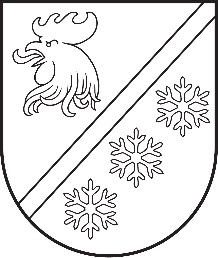 Reģ. Nr. 90000054572Saieta laukums 1, Madona, Madonas novads, LV-4801 t. 64860090, e-pasts: pasts@madona.lv ___________________________________________________________________________MADONAS NOVADA PAŠVALDĪBAS DOMESLĒMUMSMadonā2023. gada 22. novembrī						        	     		      Nr. 719									      (protokols Nr. 21, 1. p.)Par Madonas novada pašvaldības iestādes “Madonas pilsētas kultūras nams ar filiāli “Vidzeme”” reorganizāciju un Madonas novada pašvaldības iestādes “Madonas novada kultūras centrs” nolikuma apstiprināšanu11.10.2022. stājās spēkā Kultūras centru likums (turpmāk tekstā – Likums), kura mērķis  ar kultūras centru starpniecību veicināt kvalitatīvu kultūras pakalpojumu pieejamību visai Latvijas sabiedrībai, Latvijas kultūrvēsturiskās vides, kultūrtelpu un nemateriālā kultūras mantojuma saglabāšanu un ilgtspējīgu attīstību, nacionālās identitātes stiprināšanu, mūžizglītības pieejamību, jaunu kultūras pakalpojumu un produktu veidošanos, kā arī kvalitatīvu kultūras procesu, kurā nodrošināta iespēja līdzdarboties visai sabiedrībai. Likums nosaka pašvaldību dibināto kultūras centru juridisko statusu, funkcijas, darbību un citus ar kultūras centru darbību saistītus jautājumus.Likuma 3. pantā pirmajā un otrajā daļā tiek noteiktas kultūras centru funkcijas un tiesības, savukārt panta trešajā daļā tiek noteikts, ka pašvaldība vienam vai vairākiem tās administratīvajā teritorijā esošiem kultūras centriem nosaka metodiskā kultūras centra statusu šā panta ceturtajā daļā noteikto funkciju pildīšanai.“Metodiskajam kultūras centram papildus citu kultūras centru funkcijām tiek noteiktas šādas funkcijas: nodrošina informācijas un pieredzes apmaiņu starp kultūras centriem; sniedz konsultatīvu un metodisku palīdzību visiem attiecīgā novada kultūras centriem, koordinē un popularizē to darbu;nodrošina pašvaldības attīstības plānošanas dokumentos paredzēto uzdevumu pildīšanu savas kompetences ietvaros;organizē pasākumus, festivālus, izstādes, kā arī citas publiskas novada, valstspilsētas, nacionāla vai starptautiska līmeņa aktivitātes.”Likuma Pārejas noteikumu 3. punkts nosaka, ka pašvaldība līdz 2023. gada 31. decembrim atbilstoši šā likuma 2. panta otrajā daļā noteiktajam nodrošina vismaz vienam savā administratīvajā teritorijā esošam kultūras centram metodiskā kultūras centra statusu.Izvērtējot Madonas novada teritorijā esošo kultūras namu tīklu, ir priekšlikums reorganizēt Madonas novada pašvaldības iestādi “Madonas pilsētas kultūras nams ar filiāli “Vidzeme””, iestādes reorganizācijas rezultātā mainot iestādes nosaukumu uz “Madonas novada kultūras centrs” un paplašinot esošās iestādes funkcijas - paredzot Madonas novada kultūras centram metodiskā kultūras centra funkcijas un saglabājot pagastu/apvienību teritorijās esošo kultūras namu decentralizētu pārvaldības modeli – pagastu/apvienību teritorijās esošie kultūras nami kā attiecīgās pagasta/apvienības pārvaldes struktūrvienības. Saskaņā ar Pašvaldību likuma 10. panta pirmās daļas 8. apakšpunktu tikai domes kompetencē ir izveidot un reorganizēt pašvaldības administrāciju, tostarp izveidot, reorganizēt un likvidēt tās sastāvā esošās institūcijas, kā arī izdot pašvaldības institūciju nolikumus. Pamatojoties uz Pašvaldību likuma 10. panta pirmās daļas 8. apakšpunktu, Valsts pārvaldes iekārtas likuma 15. panta septīto daļu, Kultūras centru likuma 3. panta trešo un ceturto daļu, ņemot vērā 16.11.2023. Kultūras un sporta komitejas un 22.11.2023. Finanšu un attīstības komitejas atzinumus, atklāti balsojot: PAR – 13 (Agris Lungevičs, Aigars Šķēls, Aivis Masaļskis, Andris Dombrovskis, Andris Sakne, Artūrs Čačka, Artūrs Grandāns, Arvīds Greidiņš, Iveta Peilāne, Kaspars Udrass, Māris Olte, Sandra Maksimova, Zigfrīds Gora), PRET – NAV, ATTURAS – 1 (Valda Kļaviņa), Madonas novada pašvaldības dome NOLEMJ:Ar 2024. gada 1. janvāri reorganizēt Madonas novada pašvaldības iestādi “Madonas pilsētas kultūras nams ar filiāli “Vidzeme””: Grozīt pašvaldības iestādes nosaukumu no “Madonas pilsētas kultūras nams ar filiāli “Vidzeme”” uz “Madonas novada kultūras centrs”;Papildināt pašvaldības iestādes funkcijas ar Kultūras centru likuma 3. panta ceturtajā daļā metodiskajam kultūras centram noteiktajām funkcijām.Apstiprināt Madonas novada pašvaldības iestādes “Madonas novada kultūras centrs” nolikumu, nosakot nolikuma spēkā stāšanos 2024. gada 1. janvāris. Noteikt, ka 2024. gada 1. janvārī spēku zaudē Madonas novada pašvaldības iestādes “Madonas pilsētas kultūras nams” nolikums. Kontroli par lēmuma izpildi uzdot pašvaldības izpilddirektoram.Pielikumā: Madonas novada pašvaldības iestādes “Madonas novada kultūras centrs” nolikums.              Domes priekšsēdētājs				             A. Lungevičs	Zāle 26486811ŠIS DOKUMENTS IR ELEKTRONISKI PARAKSTĪTS AR DROŠU ELEKTRONISKO PARAKSTU UN SATUR LAIKA ZĪMOGU